Карточка3.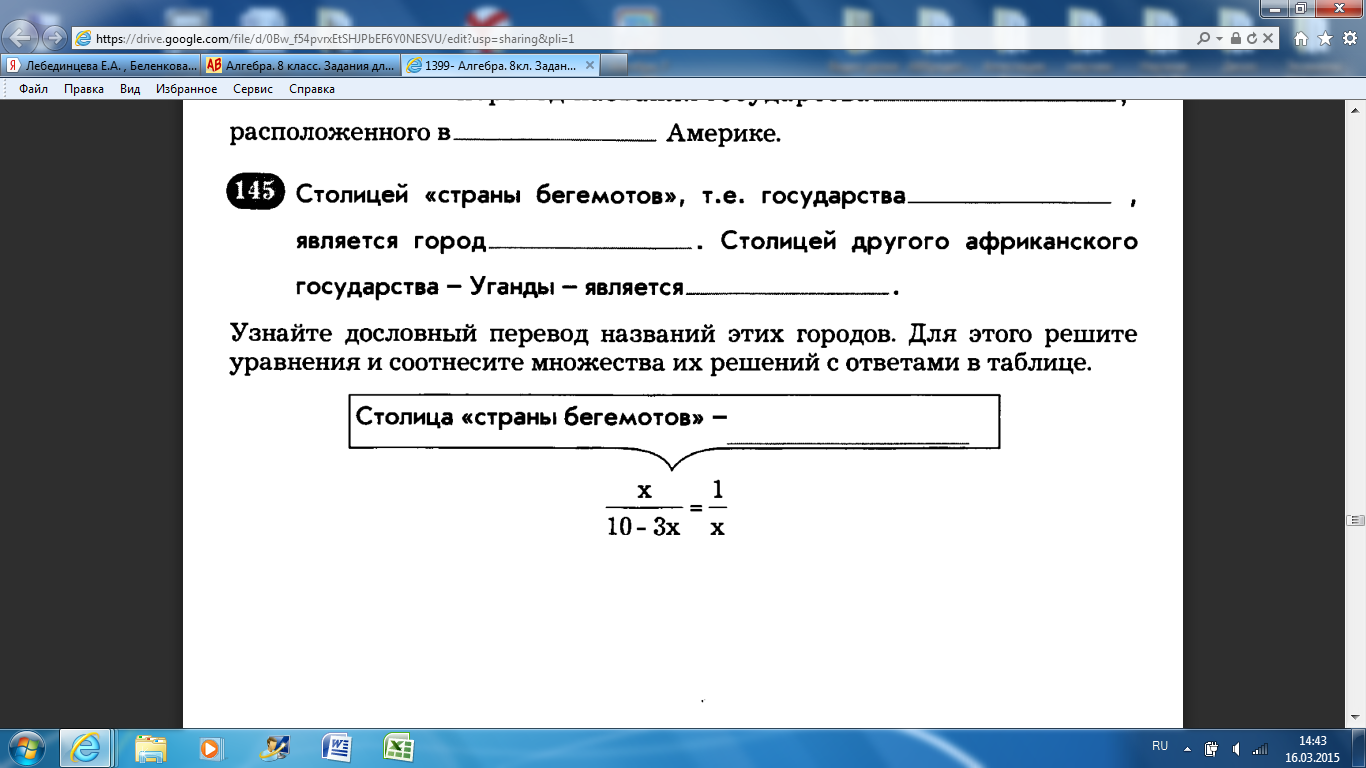 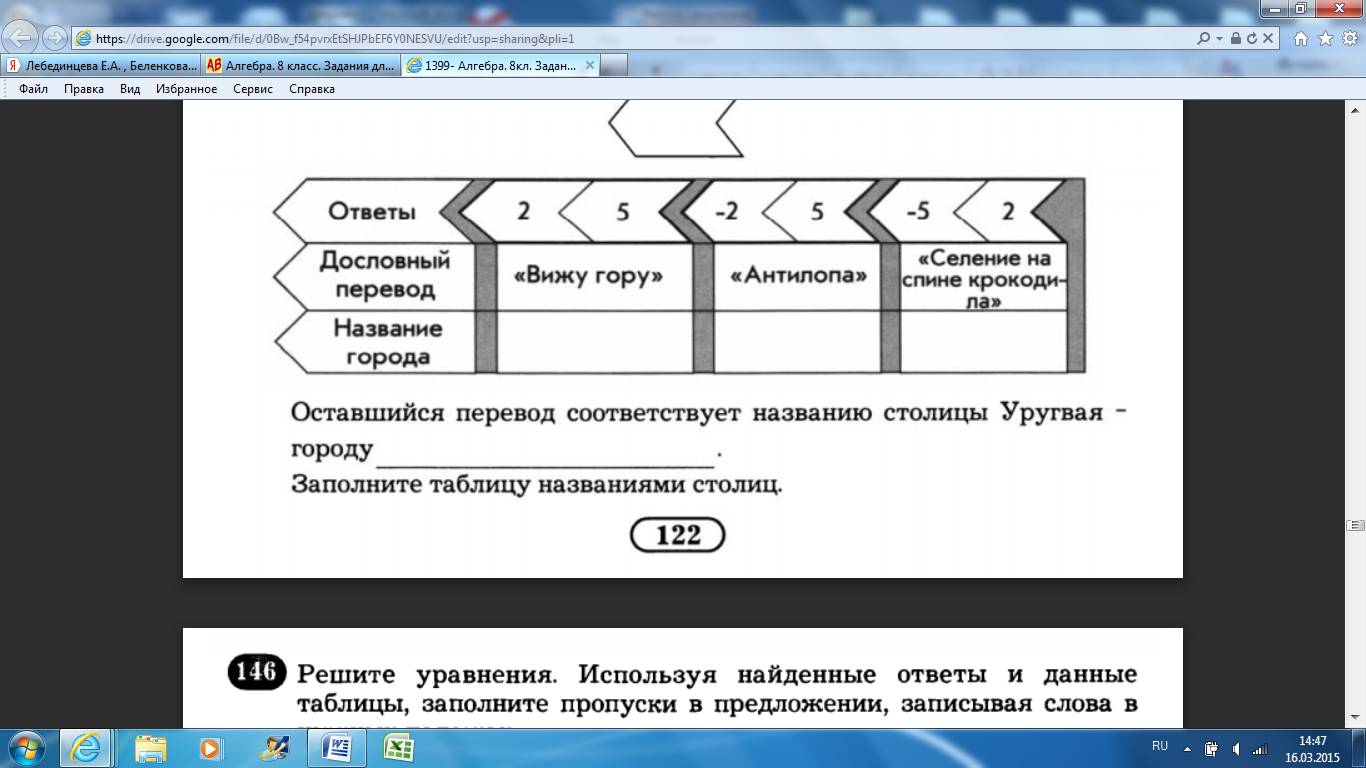 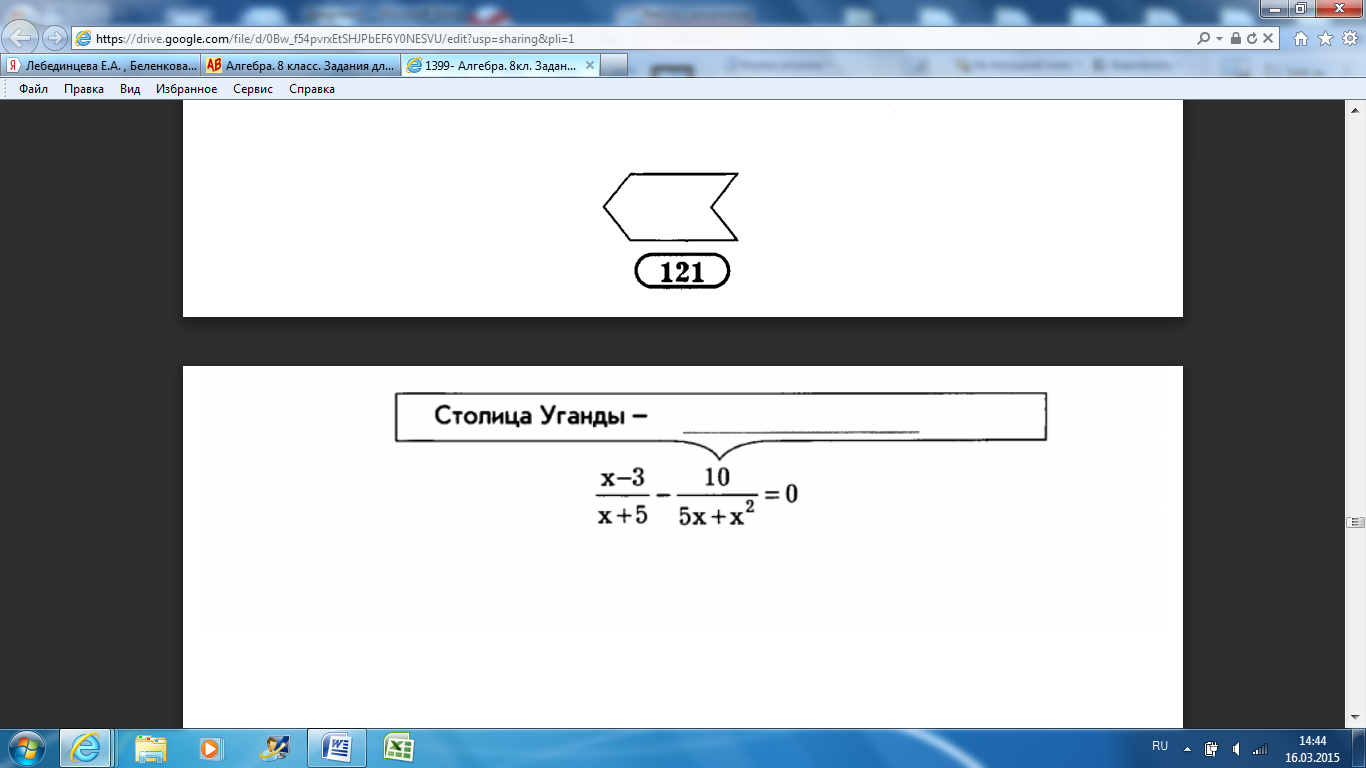 